Муниципальное  казенное общеобразовательное  учреждение«Таунанская начальная общеобразовательная школа»____________________________________________________________________________________________________186702, Республика Карелия, Лахденпохский район, п. Тоунан,, ул. Победы, д.2 «А». Тел. 89214592877E-mail: Taunschool@rambler.ru                                                                                                       «УТВЕРЖДАЮ»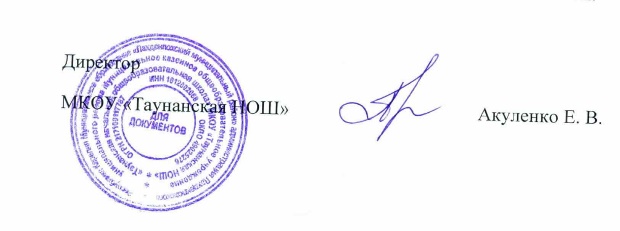  «22» марта 2021г.Комплексный план санитарно-противоэпидемических (профилактических) мероприятий в Муниципальном казенном общеобразовательном учреждении «Таунанская начальная общеобразовательная школа»по профилактике острых кишечных инфекций (ОКИ)на 2021-2022  г.г.Основная цель: предупреждение вспышек ОКИ в организованных коллективахОсновная задача: эффективная работа по профилактике ОКИ всех служб (здравоохранения и образования) в период сезонного подъёма и широкая пропаганда мер личной и общественной профилактики острых кишечных инфекций.№Наименование мероприятийСрок исполненияОтветственный исполнительРазработка и утверждение комплексного (оперативный) план санитарно-противоэпидемических (профилактических) мероприятий, обеспечивающих предупреждение возникновения острых кишечных инфекций (ОКИ) в ОУ (при наличии предпосылок и предвестников эпидемического неблагополучия), с назначением ответственных за каждый раздел работы:Разработка и утверждение комплексного (оперативный) план санитарно-противоэпидемических (профилактических) мероприятий, обеспечивающих предупреждение возникновения острых кишечных инфекций (ОКИ) в ОУ (при наличии предпосылок и предвестников эпидемического неблагополучия), с назначением ответственных за каждый раздел работы:мартДиректор Е.В.АкуленкоОбеспечение наличия в ОУ и выполнения требований нормативных документов:Санитарно-эпидемиологические правила СП 3.1/3.2.3146-13 «ОБЩИЕ ТРЕБОВАНИЯПО ПРОФИЛАКТИКЕ ИНФЕКЦИОННЫХ И ПАРАЗИТАРНЫХ БОЛЕЗНЕЙ»СП 3.1.1.3108-13 «Профилактика острых кишечных инфекций».МУ 3.1.1.2957-11 «Эпидемический надзор, лабораторная диагностика и профилактика ротавирусной инфекции»;"МУ 3.1.1.2969-11. 3.1.1. Профилактика инфекционных болезней. Кишечные инфекции. Эпидемиологический надзор, лабораторная диагностика и профилактика норовирусной инфекции. Методические указания"   Комплексный  план мероприятий по профилактике острых кишечных инфекций и вирусных гепатитов с фекально-оральным механизмом передачи инфекции на 2017-2022 годыМарт,Апрель   и постоянноДиректор Е.В.АкуленкоОперативное совещание с информацией по эпид. ситуации и по профилактике по ОКИ.29.03.2021 г.Директор Е.В.АкуленкоПриобретение необходимого количества дезинфицирующих средств, ёмкостей для проведения профилактической и текущей дезинфекции. ПостоянноЗаведующая хозяйством В.А.ЮрашИнформационно-разъяснительная работа с участниками образовательных отношений по вопросам профилактики ОКИ: проведение родительских и ученических собраний,  разработка и распространение памяток, оформление информационных стендов, размещение информации на школьном сайте, контроль за соблюдением правил личной гигиены.Постоянно ипри возникновении очаговДиректор Е.В.Акуленко,классные руководителиЕжедневное отслеживание причин отсутствия учащихся. постоянноКлассные руководителиОбеспечение соблюдения обязательных требований санитарного                   законодательства по содержанию, эксплуатации, условиям воспитания и обучения.постоянноДиректор Е.В.АкуленкоНе допускать к работе персонал, в том числе сотрудников пищеблоков, имеющих симптомы острых инфекционных заболеваний.постоянноДиректор Е.В.Акуленко  Усиление контроля за соблюдением санитарно-эпидемиологического режима и работой пищеблока.постоянноДиректор Е.В.АкуленкоРазработка и утверждение комплексного (оперативного) плана санитарно-противоэпидемических (профилактических) мероприятий, обеспечивающих предупреждение распространения острых кишечных инфекций (ОКИ) при возникновении заболеваний ОКИ в ОУ (в эпидемических очагах) с назначением ответственных за каждый раздел работы:Разработка и утверждение комплексного (оперативного) плана санитарно-противоэпидемических (профилактических) мероприятий, обеспечивающих предупреждение распространения острых кишечных инфекций (ОКИ) при возникновении заболеваний ОКИ в ОУ (в эпидемических очагах) с назначением ответственных за каждый раздел работы:Разработка и утверждение комплексного (оперативного) плана санитарно-противоэпидемических (профилактических) мероприятий, обеспечивающих предупреждение распространения острых кишечных инфекций (ОКИ) при возникновении заболеваний ОКИ в ОУ (в эпидемических очагах) с назначением ответственных за каждый раздел работы:Разработка и утверждение комплексного (оперативного) плана санитарно-противоэпидемических (профилактических) мероприятий, обеспечивающих предупреждение распространения острых кишечных инфекций (ОКИ) при возникновении заболеваний ОКИ в ОУ (в эпидемических очагах) с назначением ответственных за каждый раздел работы:Вводить «карантинные мероприятия» и обеспечить их выполнение при возникновении очагов ОКИ сроком на 7 дней.Провести инструктаж с лицами, контактными по ОКИ о правилах соблюдения личной гигиены.постоянноДиректор Е.В.АкуленкоОрганизовать карантинные мероприятия:- ввести ограничение  (вплоть до запрещения) проведения массовых мероприятий,  - прекратить прием новых и временно отсутствующих учащихся в коллектив, в котором зарегистрирован случай  ОКИ;- запретить перевод учащихся из класса, в котором зарегистрирован случай ОКИ, в другой класс;- запретить участие карантинного класса по ОКИ в общих культурно-массовых мероприятиях;- закрепить карантинный класс по ОКИ  за отдельным помещением- соблюдать принцип изоляции детей карантинного г класса по ОКИ  при организации питания.- закрепить карантинный класс за отдельным помещениемПо эпид.показаниямпри возникновении очагаОКИДиректор Е.В.Акуленко, педколлективИнформировать немедленно ДО о возникновении групповых случаев заболеваний ОКИ ( в т. ч. Вирусной этиологии) – 3 и более случаев в организованных коллективах, возникших в течение одного инкубационного периода.По эпид.показаниямДиректор Е.В.АкуленкоПроведение повторного инструктажа с техническим персоналом по вопросам организации противоэпидемических мероприятий с отметкой в журналеПо эпид.показаниямЗаведующая хозяйством В.А.ЮрашОрганизовать проведение дезинфекционных мероприятий (заключительную и текущую дезинфекцию) в соответствии с действующими нормативными документами на конкретную кишечную инфекцию бактериальной, вирусной или паразитарной этиологииПо эпид.показаниямЗаведующая хозяйством В.А.Юраш, технический персонал, Обеспечение соблюдения в очагах температурного режима, режима проветривания, влажной уборки с применением дезинфицирующих средств.По эпид.показаниямЗаведующая хозяйством В.А.Юраш технический персонал, классные руководителиОрганизация питьевого режима с обязательным кипячением воды или раздачей бутилированной воды;постоянноЗаведующая хозяйством В.А.ЮрашУсиление контроля за системой водоснабжения, организацией питания, содержанием территории школыПо эпид.показаниямДиректор Е.В.Акуленко,Заведующая хозяйством В.А.ЮрашРазмещение информации о профилактике ОКИ на информационных стендах и сайте школыАпрель Директор Е.В.Акуленко